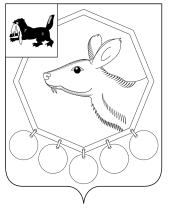 РОССИЙСКАЯ  ФЕДЕРАЦИЯИРКУТСКАЯ ОБЛАСТЬМУНИЦИПАЛЬНОЕ ОБРАЗОВАНИЕ «БАЯНДАЕВСКИЙ РАЙОН»ПОСТАНОВЛЕНИЕ МЭРАот «29» октября 2015 г. № 165      							с. БаяндайО внесении изменений в постановление мэра МО «Баяндаевский район» от 25.02.2015г. № 41«Об утверждении муниципальной программы «Совершенствование механизмов управления экономическим развитием в МО «Баяндаевский район» на 2015-2017 годы» В соответствии со статьей 179 Бюджетного кодекса Российской Федерации, постановлением мэра МО «Баяндаевский район» от 18.02.2015г. №37 «Об утверждении Положения о порядке принятия решений о разработке муниципальных программ МО «Баяндаевский район» и их формирования и реализации», руководствуясь ст. ст.33, 48 Устава МО «Баяндаевский район»,  постановляю:Внести следующие изменения в постановление мэра МО «Баяндаевский район» от 25.02.2015г. № 41 «Об утверждении муниципальной программы «Совершенствование механизмов управления экономическим  развитием в МО «Баяндаевский район» на 2015-2017 годы» с внесением изменений от 23.03.2015г. №59: В разделе 1. Паспорт программы Ресурсное обеспечение муниципальной программы изложить в следующей редакции:Абзац 2 раздела 5 изложить в следующей редакции: «Общий объем расходов на реализацию муниципальной программы составляет 95143,6 тыс. руб.»;В приложении № 1  к муниципальной программе в разделе 1 Паспорта подпрограммы Ресурсное обеспечение подпрограммы изложить в следующей редакции: В приложении № 1 к муниципальной программе абзац 1  Раздела 4. Ресурсное обеспечение подпрограммы изложить в следующей редакции «На реализацию подпрограммы потребуется 6258,6 тыс. рублей»; В приложении № 2  к муниципальной программе в разделе 1 Паспорта подпрограммы Ресурсное обеспечение подпрограммы изложить в следующей редакции: В приложении № 2 к муниципальной программе абзац 2  Раздела 3. Ресурсное обеспечение подпрограммы изложить в следующей редакции «Общий объем расходов на реализацию подпрограммы составляет 77120,3 тыс. руб.»;В приложении № 4  к муниципальной программе в разделе 1 Паспорта подпрограммы Ресурсное обеспечение подпрограммы изложить в следующей редакции: В приложении № 4 к муниципальной программе абзац 1  Раздела 4. Ресурсное обеспечение подпрограммы изложить в следующей редакции «Общий объем финансирования на реализацию подпрограммы предусмотрен в объеме – 7423,5 тыс. рублей, в том числе:2015 год – 1940,5 тыс. рублей;2016 год – 2722,0 тыс. рублей;2017 год – 2761,0 тыс. рублей»; В приложении № 5  к муниципальной программе в разделе 1 Паспорта подпрограммы Ресурсное обеспечение подпрограммы изложить в следующей редакции: В приложении № 5 к муниципальной программе абзац 2  Раздела 4. Ресурсное обеспечение подпрограммы изложить в следующей редакции «Общий объем финансирования подпрограммы составляет 389,1 тыс. рублей, в том числе по годам:средства местного бюджета – 341,1 тыс. рублей, в том числе:2015 год – 21,1 тыс. рублей;2016 год –160,0 тыс. рублей;2017 год – 160,0 тыс. рублей;В приложении № 6  к муниципальной программе в разделе 1 Паспорта подпрограммы Ресурсное обеспечение подпрограммы изложить в следующей редакции: В приложении № 6 к муниципальной программе абзац 2  Раздела 4 Ресурсное обеспечение подпрограммы изложить в следующей редакции «Общий объем финансирования подпрограммы составляет 698,3 тыс. рублей,  по годам:2015 год – 156,5 тыс. рублей;2016 год – 267,9 тыс. рублей;2017 год – 273,9 тыс. рублейВ приложении № 7  к муниципальной программе в разделе 1 Паспорта подпрограммы Ресурсное обеспечение подпрограммы изложить в следующей редакции: В приложении № 7 к муниципальной программе абзац 2  Раздела 4 Ресурсное обеспечение подпрограммы изложить в следующей редакции «Общий объем финансирования Подпрограммы 7 составляет 2953,8 тыс. рублей, в том числе по годам: 2015 год – 744,6 тыс. рублей;2016 год – 1104,6 тыс. рублей;2017 год – 1104,6 тыс. рублей»Настоящее постановление подлежит официальному опубликованию в газете «Заря» и размещению на официальном сайте МО «Баяндаевский район» в информационно - телекоммуникационной сети «Интернет».Контроль за исполнением настоящего постановления возложить на заместителя мэра МО «Баяндаевский район» по экономическим вопросам В.Т. Еликова.И .о. мэра МО «Баяндаевский район»В.Р. МоноевСогласовано:Исп. Баирова О.А.Ресурсное обеспечение муниципальной программы На реализацию программы требуется 95143,6 тыс. рублей, в том числе по годам:2015 – 26055,1 тыс. руб.2016 – 34513,2 тыс. руб.2017 –34575,3 тыс. руб., в том числе из местного бюджета:2015 год – 23571,5 тыс. рублей;2016 год –32077,6 тыс. рублей.2017 год – 32139,8 тыс. рублей.Ресурсное обеспечение подпрограммы На реализацию подпрограммы потребуется 6258,6 тыс. рублей, в том числе: по годам реализации: 2015 г. –2079,3 тыс. рублей;2016 г. –2079,3 тыс. рублей; 2017 г. –2100,0 тыс. рублей.Ресурсное обеспечение подпрограммы На реализацию подпрограммы потребуется 77120,3 тыс. рублей, в том числе:по годам реализации: 2015- 20965,1 тыс. руб.2016- 28079,4 тыс.руб.2017 –28075,8 тыс. руб.Ресурсное обеспечение подпрограммы Общий объем финансирования за счет средств местного бюджета составляет 7423,5 тыс. рублей, в том числе:2015 год – 1940,5 тыс. рублей;2016 год – 2722,0 тыс. рублей;2017 год – 2761,0 тыс. рублейРесурсное обеспечение подпрограммыОбщий объем финансирования составляет 389,1 тыс. рублей, в том числе:2015 год – 69,1 тыс. рублей;2015 год – 160,0 тыс. рублей.2017год – 160,0 тыс. рублей, в том числе из местного бюджета:2015 год – 21,1 тыс. рублей;2016 год – 160,0 тыс. рублей. 2017 год – 160,0 тыс. рублей.Ресурсное обеспечение подпрограммыОбщий объем финансирования составляет 698,3 тыс. рублей, в том числе:2015 год – 156,5 тыс. рублей;2015 год – 267,9 тыс. рублей.2017год –  273,9 тыс. рублей, в том числе из местного бюджета:2015 год – 38,0 тыс. рублей;2016 год – 149,4 тыс. рублей.2017 год – 155,5 тыс. рублей.Ресурсное обеспечение подпрограммыОбщий объем финансирования за счет всех  источников  - 2953,8 тыс. руб., в том числе по годам:2015г. – 744,6 тыс. руб.2016г. – 1104,6 тыс. руб.2017г. – 1104,6 тыс. руб.за счет средств местного бюджета – 720,0 тыс. руб., в том числе по годам:2016г. – 360,0 тыс. руб.2017г. – 360,0 тыс. руб.За счет средств областного бюджета – 2233,8 тыс. руб., в том числе по годам:2015г. – 744,6 тыс. руб.2016г. – 744,6 тыс. руб.2017г. – 744,6 тыс. руб.